Northamptonshire Athletics Network Coaching Post Course Bursary Application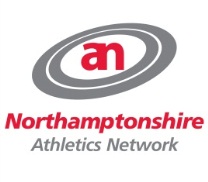 Northants Network is able to repay 10% of the cost of the course on completion of the course and a coaching license number has been obtained. Cheques will be made payable to the relevant athletics club for payment of the bursary.Course CompletedCourse CompletedCourse CompletedCourse CompletedCourse CompletedCourse CompletedCourse CompletedCourse CompletedLIRFCIRFCIRFCOACHING ASSISTANTCOACHING ASSISTANTATHLETICS COACHOTHEROTHERCourse DetailsCourse DetailsCourse DetailsCourse DetailsCourse DetailsCourse DetailsCourse DetailsCourse Code:Course Code:Course Date:Course Date:Course Venue:Course Venue:Course Venue:Coach License NumbersCoach License NumbersCoach License NumbersCoach License NumbersCoach License NumbersCoach License NumbersCoach License NumbersCoaches NameCoaches AddressCoaches AddressPostcodePostcodeHome Phone  No.Home Phone  No.Home Phone  No.Mobile No.Mobile No.Affiliated  Athletics ClubAffiliated  Athletics ClubAffiliated  Athletics ClubCoaches E-mail AddressCoaches E-mail AddressCoaches E-mail AddressCoaches E-mail AddressCommittee Members Name authorising applicationCommittee Members Signature authorising application